
АДМИНИСТРАЦИЯ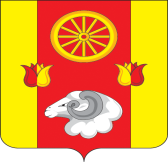 ПОДГОРНЕНСКОГО  СЕЛЬСКОГО   ПОСЕЛЕНИЯ ПОСТАНОВЛЕНИЕО создании комиссии по проведению инвентаризации качества городскойсреды Подгорненского сельского поселения Ремонтненского района  В соответствии с Федеральным законом от 06.10.2003 № 131-ФЗ «Об общих принципах организации местного самоуправления в Российской Федерации», в целях реализации на территории Подгорненского сельского поселения Ремонтненского района Ростовской области мероприятий общероссийского приоритетного проекта «Формирование комфортной городской среды»,                                                            ПОСТАНОВЛЯЮ:   1. Создать комиссию по проведению инвентаризации качества городской среды Подгорненского  сельского поселения Ремонтненского района Ростовской области.   2. Утвердить Порядок деятельности комиссии по проведению инвентаризации качества городской среды согласно приложению 1.   3. Утвердить Состав комиссии по проведению инвентаризации качества городской среды согласно приложению 2.   4. Настоящее постановление вступает в силу со дня его подписания и подлежит обязательному опубликованию на официальном сайте Подгорненского  сельского поселения в информационно-телекоммуникационной сети «Интернет».   5. Контроль исполнения постановления оставляю за собой.              Глава Администрации Подгорненскогосельского  поселения                                                     Л.В.Горбатенко  приложение № 1 к Постановлению Администрации Подгорненского сельского поселения от 14.05.2018 № 31Порядок деятельности комиссии по проведениюинвентаризации качества городской средыОбщие положения1.1. Настоящий Порядок деятельности комиссии по проведениюинвентаризации качества городской среды территории Подгорненского сельского поселения Ремонтненского района Ростовской области (далее – Комиссия) разработан в целях реализации на территории Подгорненского сельского поселения приоритетного проекта «Формирование комфортной городской среды» с точки зрения соответствия вывесок и рекламы, размещенных на фасадах зданий, а также используемых рекламныхконструкций нормам федерального законодательства и Правиламблагоустройства территории Подгорненского сельского поселения Ремонтненского района Ростовской  области.1.2. Целью проведения инвентаризации качества городской средыявляется упорядочение внешнего облика улиц поселка, упорядочениеразмещения вывесок, рекламных конструкций, разработка художественныхрешений рекламных конструкций с учетом гармоничного их сочетания состилистическими и колористическими особенностями зданий поселка.1.3. Основными задачами Комиссии являются:- анализ существующей ситуации по размещению вывесок и рекламы нафасадах зданий на территории Подгорненского сельского поселения Ремонтненского района Ростовской  области;- проверка состояния вывесок и рекламы, размещенных на фасадах зданий;- проверка технического состояния используемых рекламныхконструкций;- выявление самовольно размещенных рекламных конструкций, без разрешенияна размещение, выданного в порядке, предусмотренном Федеральным законом«О рекламе» от 13.03.2006 № 38- ФЗ.Состав Комиссии2.1. Комиссия формируется из представителей администрацииПодгорненского сельского поселения Ремонтненского районаРостовской области.2.2. Состав Комиссии формируется в количестве не менее 5 человек и утверждается постановлением администрации Подгорненского сельскогопоселения.Порядок проведения инвентаризации3.1. Инвентаризация вывесок и рекламы, размещенных на фасадахзданий, а также используемых рекламных конструкций, проводится до 20мая 2018 года.3.2. Инвентаризация проводится на основании актуальных данных,представленных управлением архитектуры администрации района, путемнатурального обследования улиц и зданий муниципального образования, накоторых расположены вывески и объекты рекламы.3.3. По результатам инвентаризации по объектам вывесок, рекламы,расположенных на фасадах зданий, а также используемых рекламныхконструкциях, Комиссия оформляет акт комиссионного обследованияпроведения инвентаризации качества городской среды.4. Прекращение деятельности Комиссии4.1. Комиссия прекращает свою деятельность после проведенияинвентаризации в полном объеме.Приложение № 2к постановлению Администрации Подгорненского сельского поселенияот 14.05.2018 № 31Составкомиссии по проведению инвентаризации качества городской средыПредседатель комиссии:Горбатенко Л.В.–глава Администрации Подгорненского сельского поселенияЗаместитель председателя комиссии:Олейникова И.В. – Главный специалист по общим вопросамсекретарь комиссии:Бучин И.И. – Специалист 1 категории по вопросам ЖКХЧлены комиссии:Лубяницкая С.В. – Специалист по земельному имуществуБелова Е.В. – Ведущий специалист по вопросам экономики              14.05.2018     № 31                      с. Подгорное